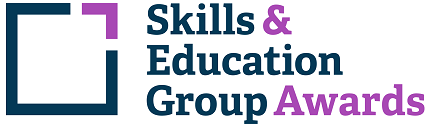 Learner Unit Achievement ChecklistSEG Awards Entry Level Award in Practical Farm Animal Care Skills (Entry 3)500/9652/7SEG Awards Entry Level Award in Practical Farm Animal Care Skills (Entry 3)Centre Name: ________________________      Learner Name: ______________________________________Notes to learners – this checklist is to be completed, to show that you have met all the mandatory and required optional units for the qualification.Y/502/0726  Recognise a healthy farm animal (Entry 3) - Mandatory UnitIf chosen for sampling, Internal/External Moderators must complete the following:Please ensure these forms are copied and distributed to each learner.Centre Name: ________________________      Learner Name: ______________________________________Notes to learners – this checklist is to be completed, to show that you have met all the mandatory and required optional units for the qualification.D/502/0727  Move and prepare farm animal pens (Entry 3) If chosen for sampling, Internal/External Moderators must complete the following:Please ensure these forms are copied and distributed to each learner.Centre Name: ________________________      Learner Name: ______________________________________Notes to learners – this checklist is to be completed, to show that you have met all the mandatory and required optional units for the qualification.D/502/0730  Feed young farm animals (Entry 3) If chosen for sampling, Internal/External Moderators must complete the following:Please ensure these forms are copied and distributed to each learner.Centre Name: ________________________      Learner Name: ______________________________________Notes to learners – this checklist is to be completed, to show that you have met all the mandatory and required optional units for the qualification.D/502/0775  Disinfect poultry accommodation (Entry 3) If chosen for sampling, Internal/External Moderators must complete the following:Please ensure these forms are copied and distributed to each learner.Centre Name: ________________________      Learner Name: ______________________________________Notes to learners – this checklist is to be completed, to show that you have met all the mandatory and required optional units for the qualification.F/502/0770  Poultry housing and bedding (Entry 3) If chosen for sampling, Internal/External Moderators must complete the following:Please ensure these forms are copied and distributed to each learner.Centre Name: ________________________      Learner Name: ______________________________________Notes to learners – this checklist is to be completed, to show that you have met all the mandatory and required optional units for the qualification.H/502/0728  Clean farm animal housing (Entry 3) If chosen for sampling, Internal/External Moderators must complete the following:Please ensure these forms are copied and distributed to each learner.Centre Name: ________________________      Learner Name: ______________________________________Notes to learners – this checklist is to be completed, to show that you have met all the mandatory and required optional units for the qualification.H/502/0776  Grading poultry eggs (Entry 3) If chosen for sampling, Internal/External Moderators must complete the following:Please ensure these forms are copied and distributed to each learner.Centre Name: ________________________      Learner Name: ______________________________________Notes to learners – this checklist is to be completed, to show that you have met all the mandatory and required optional units for the qualification.K/502/0729  Weigh farm animals (Entry 3) If chosen for sampling, Internal/External Moderators must complete the following:Please ensure these forms are copied and distributed to each learner.Centre Name: ________________________      Learner Name: ______________________________________Notes to learners – this checklist is to be completed, to show that you have met all the mandatory and required optional units for the qualification.L/502/0769  Characteristics and breeds of poultry (Entry 3) If chosen for sampling, Internal/External Moderators must complete the following:Please ensure these forms are copied and distributed to each learner.Centre Name: ________________________      Learner Name: _____________________________________Notes to learners – this checklist is to be completed, to show that you have met all the mandatory and required optional units for the qualification.Y/502/0774  Check that poultry are healthy (Entry 3) If chosen for sampling, Internal/External Moderators must complete the following:Please ensure these forms are copied and distributed to each learner.Centre Name: ________________________      Learner Name: ______________________________________Notes to learners – this checklist is to be completed, to show that you have met all the mandatory and required optional units for the qualification.A/502/0671  Recognise farm animal housing (Entry 2) If chosen for sampling, Internal/External Moderators must complete the following:Please ensure these forms are copied and distributed to each learner.Centre Name: ________________________      Learner Name: ______________________________________Notes to learners – this checklist is to be completed, to show that you have met all the mandatory and required optional units for the qualification.D/502/0713  Assist in catching poultry (Entry 2) If chosen for sampling, Internal/External Moderators must complete the following:Please ensure these forms are copied and distributed to each learner.Centre Name: ________________________      Learner Name: ______________________________________Notes to learners – this checklist is to be completed, to show that you have met all the mandatory and required optional units for the qualification.F/502/0669  Bed down farm animals (Entry 2) If chosen for sampling, Internal/External Moderators must complete the following:Please ensure these forms are copied and distributed to each learner.Centre Name: ________________________      Learner Name: ______________________________________Notes to learners – this checklist is to be completed, to show that you have met all the mandatory and required optional units for the qualification.F/502/0672  Move a farm animal (Entry 2) If chosen for sampling, Internal/External Moderators must complete the following:Please ensure these forms are copied and distributed to each learner.Centre Name: ________________________      Learner Name: _____________________________________Notes to learners – this checklist is to be completed, to show that you have met all the mandatory and required optional units for the qualification.H/502/0714  Collect and sort poultry eggs (Entry 2) If chosen for sampling, Internal/External Moderators must complete the following:Please ensure these forms are copied and distributed to each learner.Centre Name: ________________________      Learner Name: _____________________________________Notes to learners – this checklist is to be completed, to show that you have met all the mandatory and required optional units for the qualification.K/502/0665  Recognise farm animals (Entry 2) If chosen for sampling, Internal/External Moderators must complete the following:Please ensure these forms are copied and distributed to each learner.Centre Name: ________________________      Learner Name: ______________________________________Notes to learners – this checklist is to be completed, to show that you have met all the mandatory and required optional units for the qualification.K/502/0827  Maintain a fence (Entry 2) If chosen for sampling, Internal/External Moderators must complete the following:Please ensure these forms are copied and distributed to each learner.Centre Name: ________________________      Learner Name: ______________________________________Notes to learners – this checklist is to be completed, to show that you have met all the mandatory and required optional units for the qualification.L/502/0710  Recognise the body parts of poultry and their function (Entry 2) If chosen for sampling, Internal/External Moderators must complete the following:Please ensure these forms are copied and distributed to each learner.Centre Name: ________________________      Learner Name: ______________________________________Notes to learners – this checklist is to be completed, to show that you have met all the mandatory and required optional units for the qualification.R/502/0711  Provide food and water for poultry (Entry 2) If chosen for sampling, Internal/External Moderators must complete the following:Please ensure these forms are copied and distributed to each learner.Centre Name: ________________________      Learner Name: ______________________________________Notes to learners – this checklist is to be completed, to show that you have met all the mandatory and required optional units for the qualification.T/502/0670  Feed farm animals (Entry 2) If chosen for sampling, Internal/External Moderators must complete the following:Please ensure these forms are copied and distributed to each learner.Centre Name: ________________________      Learner Name: ______________________________________Notes to learners – this checklist is to be completed, to show that you have met all the mandatory and required optional units for the qualification.Y/502/0712  Clean poultry accommodation by hand (Entry 2) If chosen for sampling, Internal/External Moderators must complete the following:Please ensure these forms are copied and distributed to each learner.Centre Name: ________________________      Learner Name: ______________________________________Notes to learners – this checklist is to be completed, to show that you have met all the mandatory and required optional units for the qualification.D/501/6631  Communicating with others at work (Entry 2) If chosen for sampling, Internal/External Moderators must complete the following:Please ensure these forms are copied and distributed to each learner.Centre Name: ________________________      Learner Name: ______________________________________Notes to learners – this checklist is to be completed, to show that you have met all the mandatory and required optional units for the qualification.J/501/6641  Introduction to customer care (Entry 2) If chosen for sampling, Internal/External Moderators must complete the following:Please ensure these forms are copied and distributed to each learner.Centre Name: ________________________      Learner Name: ______________________________________Notes to learners – this checklist is to be completed, to show that you have met all the mandatory and required optional units for the qualification.L/502/4546  Farm animal health If chosen for sampling, Internal/External Moderators must complete the following:Please ensure these forms are copied and distributed to each learner.Centre Name: ________________________      Learner Name: ______________________________________Notes to learners – this checklist is to be completed, to show that you have met all the mandatory and required optional units for the qualification.L/600/0466  Assist with the movement and handling of farm animals If chosen for sampling, Internal/External Moderators must complete the following:Please ensure these forms are copied and distributed to each learner.Centre Name: ________________________      Learner Name: ______________________________________Notes to learners – this checklist is to be completed, to show that you have met all the mandatory and required optional units for the qualification.Y/600/0468  Principles of the movement and handling of farm animals If chosen for sampling, Internal/External Moderators must complete the following:Please ensure these forms are copied and distributed to each learner.Centre Name: ________________________      Learner Name: ______________________________________Notes to learners – this checklist is to be completed, to show that you have met all the mandatory and required optional units for the qualification.T/502/4606  Principles of basic preparation and operation of a tractor If chosen for sampling, Internal/External Moderators must complete the following:Please ensure these forms are copied and distributed to each learner.Centre Name: ________________________      Learner Name: ______________________________________Notes to learners – this checklist is to be completed, to show that you have met all the mandatory and required optional units for the qualification.A/502/4588  Assist with the care of animals If chosen for sampling, Internal/External Moderators must complete the following:Please ensure these forms are copied and distributed to each learner.Centre Name: ________________________      Learner Name: ______________________________________Notes to learners – this checklist is to be completed, to show that you have met all the mandatory and required optional units for the qualification.F/502/4589  Principles of the care of animals If chosen for sampling, Internal/External Moderators must complete the following:Please ensure these forms are copied and distributed to each learner.Centre Name: ________________________      Learner Name: ______________________________________Notes to learners – this checklist is to be completed, to show that you have met all the mandatory and required optional units for the qualification.D/502/4101  Assist with the movement of animals If chosen for sampling, Internal/External Moderators must complete the following:Please ensure these forms are copied and distributed to each learner.Centre Name: ________________________      Learner Name: ______________________________________Notes to learners – this checklist is to be completed, to show that you have met all the mandatory and required optional units for the qualification.Y/502/4100  Principles of the movement of animals If chosen for sampling, Internal/External Moderators must complete the following:Please ensure these forms are copied and distributed to each learner.Centre Name: ________________________      Learner Name: ______________________________________Notes to learners – this checklist is to be completed, to show that you have met all the mandatory and required optional units for the qualification.D/502/4096  Principles of transporting supplies of physical resources within the work area If chosen for sampling, Internal/External Moderators must complete the following:Please ensure these forms are copied and distributed to each learner.Centre Name: ________________________      Learner Name: ______________________________________Notes to learners – this checklist is to be completed, to show that you have met all the mandatory and required optional units for the qualification.J/502/4741  Assist with the transport of supplies of physical resources within the work area If chosen for sampling, Internal/External Moderators must complete the following:Please ensure these forms are copied and distributed to each learner.Centre Name: ________________________      Learner Name: _____________________________________Notes to learners – this checklist is to be completed, to show that you have met all the mandatory and required optional units for the qualification.A/502/4056  Principles of the maintenance of equipment If chosen for sampling, Internal/External Moderators must complete the following:Please ensure these forms are copied and distributed to each learner.Centre Name: ________________________      Learner Name: _____________________________________Notes to learners – this checklist is to be completed, to show that you have met all the mandatory and required optional units for the qualification.T/502/4055  Assist with the maintenance of equipment If chosen for sampling, Internal/External Moderators must complete the following:Please ensure these forms are copied and distributed to each learner.Centre Name: ________________________      Learner Name: _____________________________________Notes to learners – this checklist is to be completed, to show that you have met all the mandatory and required optional units for the qualification.T/502/4427  Lamb hypothermia If chosen for sampling, Internal/External Moderators must complete the following:Please ensure these forms are copied and distributed to each learner.Centre Name: ________________________      Learner Name: _____________________________________Notes to learners – this checklist is to be completed, to show that you have met all the mandatory and required optional units for the qualification.F/502/4107  Principles of preparing and maintaining livestock accommodation If chosen for sampling, Internal/External Moderators must complete the following:Please ensure these forms are copied and distributed to each learner.Centre Name: ________________________      Learner Name: ______________________________________Notes to learners – this checklist is to be completed, to show that you have met all the mandatory and required optional units for the qualification.J/502/4108  Assist with preparing and maintaining livestock accommodation If chosen for sampling, Internal/External Moderators must complete the following:Please ensure these forms are copied and distributed to each learner.Centre Name: ________________________      Learner Name: ______________________________________Notes to learners – this checklist is to be completed, to show that you have met all the mandatory and required optional units for the qualification.M/502/4605  Principles of the preparation and the monitoring of livestock outdoors If chosen for sampling, Internal/External Moderators must complete the following:Please ensure these forms are copied and distributed to each learner.Centre Name: ________________________      Learner Name: ______________________________________Notes to learners – this checklist is to be completed, to show that you have met all the mandatory and required optional units for the qualification.Y/502/4601  Assist with preparation and the monitoring of livestock outdoors If chosen for sampling, Internal/External Moderators must complete the following:Please ensure these forms are copied and distributed to each learner.Centre Name: ________________________      Learner Name: ______________________________________Notes to learners – this checklist is to be completed, to show that you have met all the mandatory and required optional units for the qualification.D/502/4051  Adopt good bio-security practices at work If chosen for sampling, Internal/External Moderators must complete the following:Please ensure these forms are copied and distributed to each learner.Centre Name: ________________________      Learner Name: ______________________________________Notes to learners – this checklist is to be completed, to show that you have met all the mandatory and required optional units for the qualification.M/502/4099  Principles of good bio-security practices at work If chosen for sampling, Internal/External Moderators must complete the following:Please ensure these forms are copied and distributed to each learner.Centre Name: ________________________      Learner Name: ______________________________________Notes to learners – this checklist is to be completed, to show that you have met all the mandatory and required optional units for the qualification.J/502/0463  Working towards goals If chosen for sampling, Internal/External Moderators must complete the following:Please ensure these forms are copied and distributed to each learner.Assessment CriteriaEvidence (Brief description/title)Portfolio ReferenceDate CompletedComment1.1 Recognise signs of health in farm animals1.2 Inspect animals for health1.3 List sign that indicate a  farm animal is ill or unwell1.4 Report finding to supervisor1.5 Maintain personal safety and hygiene when inspecting animals2.1 State why farm animals should be regularly checked for healthTUTOR COMMENTS:Name:                                                            Signature:                                                                                       Date:                                 INTERNAL MODERATOR COMMENTS:Name:                                                            Signature:                                                                                       Date:                                 EXTERNAL MODERATOR COMMENTS:Name:                                                            Signature:                                                                                       Date:                                 Assessment CriteriaEvidence (Brief description/title)Portfolio ReferenceDate CompletedCommentComment1.1 Dismantle farm animal pens1.2 Move pens to new destination1.3 State why farm animal pens need to be moved and must be secure1.4 Construct pen and check it provides adequate shelter1.5 Give reasons for safe lifting techniques1.6 Set up pen with clean bedding, water and feed1.7 Introduce animal to new pen1.8 Maintain own safety and hygieneTUTOR COMMENTS:Name:                                                            Signature:                                                                                       Date:                                 TUTOR COMMENTS:Name:                                                            Signature:                                                                                       Date:                                 TUTOR COMMENTS:Name:                                                            Signature:                                                                                       Date:                                 TUTOR COMMENTS:Name:                                                            Signature:                                                                                       Date:                                 TUTOR COMMENTS:Name:                                                            Signature:                                                                                       Date:                                 INTERNAL MODERATOR COMMENTS:Name:                                                            Signature:                                                                                       Date:                                 EXTERNAL MODERATOR COMMENTS:Name:                                                            Signature:                                                                                       Date:                                 Assessment CriteriaEvidence (Brief description/title)Portfolio ReferenceDate CompletedComment1.1 Collect and check feeding equipment is safe to use1.2 State  why  feeding  equipment  should be checked  for safety/cleanliness before  use1.3 Prepare milk substitute to feed to young farm animals1.4 Prepare feeding equipment1.5 Feed milk substitute to young farm animals1.6 Maintain own safety and hygiene during operations2.1 Give a reason for feeding milk substitute to young farm animalsTUTOR COMMENTS:Name:                                                            Signature:                                                                                       Date:                                 INTERNAL MODERATOR COMMENTS:Name:                                                            Signature:                                                                                       Date:                                 EXTERNAL MODERATOR COMMENTS:Name:                                                            Signature:                                                                                       Date:                                 Assessment CriteriaEvidence (Brief description/title)Portfolio ReferenceDate CompletedComment1.1 Prepare poultry accommodation for disinfection1.2 Prepare tools, equipment and materials for use1.3 State  why  it  is  important  to  mix  disinfectant  to  the  correct  strength1.4 Disinfect poultry accommodation ensuring adequate ventilation throughout the process1.5 Restore the accommodation for bird use1.6 Use, clean and store PPE, tools and equipment safely1.7 Maintain the safety of self, others and animals during the operation2.1 State why PPE needs to be worn2.2 State why birds should be removed from the accommodation prior to disinfectionTUTOR COMMENTS:Name:                                                            Signature:                                                                                       Date:                                 INTERNAL MODERATOR COMMENTS:Name:                                                            Signature:                                                                                       Date:                                 EXTERNAL MODERATOR COMMENTS:Name:                                                            Signature:                                                                                       Date:                                 Assessment CriteriaEvidence (Brief description/title)Portfolio ReferenceDate CompletedCommentComment1.1 Recognise types of housing for poultry1.2 Recognise the features of poultry accommodation1.3 Recognise types of suitable bedding for poultry1.4 State why suitable bedding needs to be provided for poultry1.5 State why adequate ventilation is required for poultry accommodation1.6 State why poultry accommodation needs to be situated in a suitable positionTUTOR COMMENTS:Name:                                                            Signature:                                                                                       Date:                                 TUTOR COMMENTS:Name:                                                            Signature:                                                                                       Date:                                 TUTOR COMMENTS:Name:                                                            Signature:                                                                                       Date:                                 TUTOR COMMENTS:Name:                                                            Signature:                                                                                       Date:                                 TUTOR COMMENTS:Name:                                                            Signature:                                                                                       Date:                                 INTERNAL MODERATOR COMMENTS:Name:                                                            Signature:                                                                                       Date:                                 EXTERNAL MODERATOR COMMENTS:Name:                                                            Signature:                                                                                       Date:                                 Assessment CriteriaEvidence (Brief description/title)Portfolio ReferenceDate CompletedComment1.1 Prepare to clean farm animal housing1.2 Check that tools and equipment are safe to use1.3 Clean out farm animal housing1.4 Use, clean and store PPE, tools and equipment safely1.5 Maintain own safety and personal hygiene during operations1.6 List safety procedures to follow during cleaning2.1 State reasons for cleaning farm animal housingTUTOR COMMENTS:Name:                                                            Signature:                                                                                       Date:                                 INTERNAL MODERATOR COMMENTS:Name:                                                            Signature:                                                                                       Date:                                 EXTERNAL MODERATOR COMMENTS:Name:                                                            Signature:                                                                                       Date:                                 Assessment CriteriaEvidence (Brief description/title)Portfolio ReferenceDate CompletedComment1.1 Prepare equipment for grading poultry eggs1.2 State why eggs need to be weighed1.3 Sort and grade eggs by weight1.4 Pack eggs into marked boxes and store1.5 State why eggs should be stored correctly before sale1.6 Give a reason for marking eggs with a best before date1.7 State why dirty eggs should not be washed1.8 Maintain own safety and hygiene throughout operationsTUTOR COMMENTS:Name:                                                            Signature:                                                                                       Date:                                 INTERNAL MODERATOR COMMENTS:Name:                                                            Signature:                                                                                       Date:                                 EXTERNAL MODERATOR COMMENTS:Name:                                                            Signature:                                                                                       Date:                                 Assessment CriteriaEvidence (Brief description/title)Portfolio ReferenceDate CompletedComment1.1 Prepare to weigh farm animals1.2 Move and load animal into weighing equipment1.3 Give reasons for making sure the weigh area must be free from hazards1.4 Weigh and record farm animal details1.5 Release farm animal safely and return to pen1.6 Clean weighing equipment and dispose of waste1.7 Maintain own safety during operations1.8 State why the weight of animals is recordedTUTOR COMMENTS:Name:                                                            Signature:                                                                                       Date:                                 INTERNAL MODERATOR COMMENTS:Name:                                                            Signature:                                                                                       Date:                                 EXTERNAL MODERATOR COMMENTS:Name:                                                            Signature:                                                                                       Date:                                 Assessment CriteriaEvidence (Brief description/title)Portfolio ReferenceDate CompletedComment1.1 Recognise breeds of poultry1.2 Give  a  reason  for  identifying  different  breeds of  poultry  correctly1.3 Recognise the characteristics of different breeds of poultry1.4 State  the  purpose  of  different  breeds  of  poultryTUTOR COMMENTS:Name:                                                            Signature:                                                                                       Date:                                 INTERNAL MODERATOR COMMENTS:Name:                                                            Signature:                                                                                       Date:                                 EXTERNAL MODERATOR COMMENTS:Name:                                                            Signature:                                                                                       Date:                                 Assessment CriteriaEvidence (Brief description/title)Portfolio ReferenceDate CompletedComment1.1 Catch and hold poultry correctly1.2 Identify areas on a bird to check for health1.3 Recognise signs of health in poultry1.4 Give a reason for observing bird behaviour1.5 State why sick birds must be isolated from the flock1.6 Maintain own safety and hygiene throughout operations2.1 Give a reason for checking that a bird is healthyTUTOR COMMENTS:Name:                                                            Signature:                                                                                       Date:                                 INTERNAL MODERATOR COMMENTS:Name:                                                            Signature:                                                                                       Date:                                 EXTERNAL MODERATOR COMMENTS:Name:                                                            Signature:                                                                                       Date:                                 Assessment CriteriaEvidence (Brief description/title)Portfolio ReferenceDate CompletedCommentComment1.1 Recognise different types of farm animal housing1.2 Recognise key features of areas used to house farm animals1.3 Check farm animal housing is safe and report to supervisor1.4 State  why  farm  animals  need  housing2.1 State why farm animal housing needs to be free from hazards2.2 State why farm animal housing needs to be secureTUTOR COMMENTS:Name:                                                            Signature:                                                                                       Date:                                 TUTOR COMMENTS:Name:                                                            Signature:                                                                                       Date:                                 TUTOR COMMENTS:Name:                                                            Signature:                                                                                       Date:                                 TUTOR COMMENTS:Name:                                                            Signature:                                                                                       Date:                                 TUTOR COMMENTS:Name:                                                            Signature:                                                                                       Date:                                 INTERNAL MODERATOR COMMENTS:Name:                                                            Signature:                                                                                       Date:                                 EXTERNAL MODERATOR COMMENTS:Name:                                                            Signature:                                                                                       Date:                                 Assessment CriteriaEvidence (Brief description/title)Portfolio ReferenceDate CompletedComment1.1 Identify birds to be caught1.2 Prepare crates to receive birds1.3 State why crates need to be checked1.4 Catch birds and crate securely1.5 Give a reason for holding birds in the correct way1.6 Maintain own safety and hygiene throughout operations1.7 State why personal hygiene is important when handling birdsTUTOR COMMENTS:Name:                                                            Signature:                                                                                       Date:                                 INTERNAL MODERATOR COMMENTS:Name:                                                            Signature:                                                                                       Date:                                 EXTERNAL MODERATOR COMMENTS:Name:                                                            Signature:                                                                                       Date:                                 Assessment CriteriaEvidence (Brief description/title)Portfolio ReferenceDate CompletedCommentComment2.1 Recognise bedding used for farm animals2.2 Apply the correct amount of bedding for farm animals2.3 State why bedding should be provided for farm animals2.4 Dispose of waste material safely2.5 State why waste should be disposed of correctly2.6 Use, clean and store PPE, tools and equipment safely2.7 Maintain the safety of self during the operationTUTOR COMMENTS:Name:                                                            Signature:                                                                                       Date:                                 TUTOR COMMENTS:Name:                                                            Signature:                                                                                       Date:                                 TUTOR COMMENTS:Name:                                                            Signature:                                                                                       Date:                                 TUTOR COMMENTS:Name:                                                            Signature:                                                                                       Date:                                 TUTOR COMMENTS:Name:                                                            Signature:                                                                                       Date:                                 INTERNAL MODERATOR COMMENTS:Name:                                                            Signature:                                                                                       Date:                                 EXTERNAL MODERATOR COMMENTS:Name:                                                            Signature:                                                                                       Date:                                 Assessment CriteriaEvidence (Brief description/title)Portfolio ReferenceDate CompletedCommentComment1.1 Prepare to move a farm animal1.2 Check and clear route for the movement of farm animals1.3 State why a route for moving farm animals needs to be checked1.4 Move farm animal(s) to new location1.5 State why farm animals should be moved in a quiet manner1.6 Secure farm animal(s) in new location1.7 Maintain own safety and hygieneTUTOR COMMENTS:Name:                                                            Signature:                                                                                       Date:                                 TUTOR COMMENTS:Name:                                                            Signature:                                                                                       Date:                                 TUTOR COMMENTS:Name:                                                            Signature:                                                                                       Date:                                 TUTOR COMMENTS:Name:                                                            Signature:                                                                                       Date:                                 TUTOR COMMENTS:Name:                                                            Signature:                                                                                       Date:                                 INTERNAL MODERATOR COMMENTS:Name:                                                            Signature:                                                                                       Date:                                 EXTERNAL MODERATOR COMMENTS:Name:                                                            Signature:                                                                                       Date:                                 Assessment CriteriaEvidence (Brief description/title)Portfolio ReferenceDate CompletedComment1.1 Prepare to, and collect, eggs1.2 Sort and separate eggs into groups1.3 Give a reason for sorting eggs1.4 Record details of eggs1.5 Pack eggs in suitable containers and dispose of waste1.6 Give a reason for placing eggs correctly in the box or tray1.7 State why waste need to be disposed of safely1.8 Maintain own safety and hygiene throughout operationsTUTOR COMMENTS:Name:                                                            Signature:                                                                                       Date:                                 INTERNAL MODERATOR COMMENTS:Name:                                                            Signature:                                                                                       Date:                                 EXTERNAL MODERATOR COMMENTS:Name:                                                            Signature:                                                                                       Date:                                 Assessment CriteriaEvidence (Brief description/title)Portfolio ReferenceDate CompletedComment1.1 Recognise and name farm animal species1.2 Recognise male, female and young farm animals2.1 List the male, female and young terms applied to farm animals2.2 State why animal sexes must be identified correctlyTUTOR COMMENTS:Name:                                                            Signature:                                                                                       Date:                                 INTERNAL MODERATOR COMMENTS:Name:                                                            Signature:                                                                                       Date:                                 EXTERNAL MODERATOR COMMENTS:Name:                                                            Signature:                                                                                       Date:                                 Assessment CriteriaEvidence (Brief description/title)Portfolio ReferenceDate CompletedComment1.1 Prepare tools, materials and equipment1.2 Identify the fence to be maintained1.3 Carry out activities to repair damage1.4 Dispose of waste and clear site1.5 State  why  the  site  needs  to  be  cleared  after  work1.6 Use, clean and store PPE, tools and equipment safely1.7 Maintain the safety of self and others during the operation2.1 Give a reason for maintaining a fenceTUTOR COMMENTS:Name:                                                            Signature:                                                                                       Date:                                 INTERNAL MODERATOR COMMENTS:Name:                                                            Signature:                                                                                       Date:                                 EXTERNAL MODERATOR COMMENTS:Name:                                                            Signature:                                                                                       Date:                                 Assessment CriteriaEvidence (Brief description/title)Portfolio ReferenceDate CompletedComment1.1 Recognise a male cockerel or drake1.2 Recognise a female hen or duck1.3 Give a reason for knowing the difference between a male and female bird1.4 Recognise parts of the body of poultry1.5 State the function of different parts of the bodyTUTOR COMMENTS:Name:                                                            Signature:                                                                                       Date:                                 INTERNAL MODERATOR COMMENTS:Name:                                                            Signature:                                                                                       Date:                                 EXTERNAL MODERATOR COMMENTS:Name:                                                            Signature:                                                                                       Date:                                 Assessment CriteriaEvidence (Brief description/title)Portfolio ReferenceDate CompletedComment1.1 Prepare to feed and water poultry1.2 State why the correct food must be given1.3 Clean feeding and watering containers1.4 Give a reason for cleaning feed and water containers1.5 Provide food and water for poultry1.6 State why grit needs to be provided for poultry1.7 Use, clean and store PPE, tools and equipment safely1.8 Maintain the safety of self, others and animals during the operationTUTOR COMMENTS:Name:                                                            Signature:                                                                                       Date:                                 INTERNAL MODERATOR COMMENTS:Name:                                                            Signature:                                                                                       Date:                                 EXTERNAL MODERATOR COMMENTS:Name:                                                            Signature:                                                                                       Date:                                 Assessment CriteriaEvidence (Brief description/title)Portfolio ReferenceDate CompletedComment1.1 Recognise bulk and concentrate farm animal foods1.2 Prepare equipment for feeding farm animals1.3 State why feeding equipment must be cleaned1.4 State why the correct amount of food should be fed to farm animals1.5 Feed farm animals and check they are eating properly1.6 Give a reason for checking that farm animals are eating properly1.7 Use, clean and store PPE, tools and equipment safely1.8 Maintain the safety of self, others and farm animals during the operationTUTOR COMMENTS:Name:                                                            Signature:                                                                                       Date:                                 INTERNAL MODERATOR COMMENTS:Name:                                                            Signature:                                                                                       Date:                                 EXTERNAL MODERATOR COMMENTS:Name:                                                            Signature:                                                                                       Date:                                 Assessment CriteriaEvidence (Brief description/title)Portfolio ReferenceDate CompletedComment1.1 Prepare poultry accommodation for cleaning1.2 Prepare tools, equipment and materials for use1.3 Clean poultry accommodation, fixtures and fittings and dispose of waste1.4 State why waste needs to be disposed of correctly1.5 Restore the accommodation for poultry use1.6 State why bedding needs to be provided1.7 Use, clean and store PPE, tools and equipment safely1.8 Maintain the safety of self, others and animals during the operations2.1 Give a reason for cleaning out poultry accommodationTUTOR COMMENTS:Name:                                                            Signature:                                                                                       Date:                                 INTERNAL MODERATOR COMMENTS:Name:                                                            Signature:                                                                                       Date:                                 EXTERNAL MODERATOR COMMENTS:Name:                                                            Signature:                                                                                       Date:                                 Assessment CriteriaEvidence (Brief description/title)Portfolio ReferenceDate CompletedComment1.1 Identify people who he/she needs to communicate with in the workplace1.2 Identify the types of information he/she will need to communicate1.3 Participate in discussions with others in familiar contexts1.4 Ask and respond to straightforward questionsTUTOR COMMENTS:Name:                                                            Signature:                                                                                       Date:                                 INTERNAL MODERATOR COMMENTS:Name:                                                            Signature:                                                                                       Date:                                 EXTERNAL MODERATOR COMMENTS:Name:                                                            Signature:                                                                                       Date:                                 Assessment CriteriaEvidence (Brief description/title)Portfolio ReferenceDate CompletedComment1.1 Identify the customers he/she works with1.2 Describe his/her work with them2.1 Identify how he/she contributes to good customer service through his/her work2.2 Give examples of positive ways in which he/she works with customersTUTOR COMMENTS:Name:                                                            Signature:                                                                                       Date:                                 INTERNAL MODERATOR COMMENTS:Name:                                                            Signature:                                                                                       Date:                                 EXTERNAL MODERATOR COMMENTS:Name:                                                            Signature:                                                                                       Date:                                 Assessment CriteriaEvidence (Brief description/title)Portfolio ReferenceDate CompletedComment1.1 Recognise different farm animal breeds and gender types2.1 Recognise signs of good health in different farm animals2.2 Recognise signs of ill health in different farm animals3.1 Recognise different farm animal identification3.2 Carry out basic recording of farm animal information for farm management purposes4.1 Move farm animals from one place to another on foot or onto a vehicle5.1 Handle and restrain farm animals for inspection and treatment5.2 Assist in treating farm animals with veterinary medicines6.1 Maintain a safe and tidy working environment6.2 Identify hazards while working with farm animals6.3 Identify risks while working with farm animals6.4 State how to minimise risks while working with farm animalsTUTOR COMMENTS:Name:                                                            Signature:                                                                                       Date:                                 INTERNAL MODERATOR COMMENTS:Name:                                                            Signature:                                                                                       Date:                                 EXTERNAL MODERATOR COMMENTS:Name:                                                            Signature:                                                                                       Date:                                 Assessment CriteriaEvidence (Brief description/title)Portfolio ReferenceDate CompletedComment1.1 approach the animals calmly, confidently and in a way that is likely to minimise stress1.2 assist with moving animals in accordance with instructions1.3 assist with moving animals without damage to the health, safety and well-being of the animal or self during their work1.4 help to settle the animals in the new location in accordance with instructions2.1 approach animals in accordance with instructions2.2 handle animals in a manner likely to promote their co-operation and minimise the possibility of distress2.3 handle animals in a manner that minimises the possibility of risk to the health and safety of the animal, self and other animals and people in the environment2.4 monitor the animal’s behaviour and its response to handling and report any problems to the appropriate person without delay2.5 use handling methods, which are consistent with relevant legislation and codes of practiceTUTOR COMMENTS:Name:                                                            Signature:                                                                                       Date:                                 INTERNAL MODERATOR COMMENTS:Name:                                                            Signature:                                                                                       Date:                                 EXTERNAL MODERATOR COMMENTS:Name:                                                            Signature:                                                                                       Date:                                 Assessment CriteriaEvidence (Brief description/title)Portfolio ReferenceDate CompletedComment1.1 state the correct methods of handling the animals concerned1.2 state normal and abnormal behaviour in the animals concerned1.3 state the normal pace or movement for the animals concerned1.4 state why it is important to approach animals in a calm manner which promotes confidence1.5 state the risks that there are when moving animals and how they can be minimised1.6 state how to settle animals in a new place, and why this is important1.7 state their responsibility under health and safety and animal welfare legislation2.1 state how and where to obtain information about the temperament and usual behaviour patterns of an animal2.2 list safe and effective methods of handling animals2.3 state why it is important to monitor an animal’s response to handling, signs of negative responses, and to whom these should be reported2.4 state the potential consequences of not reporting changes in an animal’s behaviour, its reaction to handling or factors that affect 	the animal’s behaviour2.5 list the different factors that can affect an animal’s behaviour and what to do if these are observed2.6 state their responsibility for safe and effective animal handling under relevant legislation and codes of practiceTUTOR COMMENTS:Name:                                                            Signature:                                                                                       Date:                                 INTERNAL MODERATOR COMMENTS:Name:                                                            Signature:                                                                                       Date:                                 EXTERNAL MODERATOR COMMENTS:Name:                                                            Signature:                                                                                       Date:                                 Assessment CriteriaEvidence (Brief description/title)Portfolio ReferenceDate CompletedComment1.1 State the required pre-start checks and adjustments and the reasons for doing these1.2 List current and relevant health and safety in relation to the preparation and use of tractors1.3 Describe the use of appropriate warning signals and indicators and the length of time that these are displayed1.4 State types of hazards which may be encountered and how these should be dealt with1.5 State the capabilities of the vehicle and the expected efficiency of vehicle operation1.6 Give the reasons why the vehicle should be left in a condition suitable for future use1.7 List health and safety legislation, and codes of practice in relation to the preparation and use of tractors1.8 State the capabilities of the vehicle and the expected efficiency of vehicle operation2.1 State required pre-operational checks for attachments2.2 List types of attachments and how they should be secured to the trailer2.3 State types of attachments that are safe for use with the tractor and those that are not2.4 State health and safety requirements in relation to tractor attachments3.1 State the ways in which the vehicle should be manoeuvred3.2 Describe how different weather and ground conditions must be taken into account3.3 State types of hazards which may be encountered and how these should be dealt with3.4 State the capabilities of the tractor and its attachment3.5 State the reasons why faults and damage should be reported3.6 Describe health and safety legislation, and codes of practice in relation to the safe use of tractors and attachmentsTUTOR COMMENTS:Name:                                                            Signature:                                                                                       Date:                                 INTERNAL MODERATOR COMMENTS:Name:                                                            Signature:                                                                                       Date:                                 EXTERNAL MODERATOR COMMENTS:Name:                                                            Signature:                                                                                       Date:                                 Assessment CriteriaEvidence (Brief description/title)Portfolio ReferenceDate CompletedCommentComment1.1 Treat animals according to relevant legislation1.2 Minimise any likelihood of stress and injury to the animals1.3 Optimise the health and well-being of animals during their work1.4 Provide animals with the necessary opportunity to display natural behaviour, e.g. appearance, posture and movement, behaviour, bodily functions, social interaction1.5 Monitor and report physical condition, behaviour and the general health and well-being of animals clearly and accurately to others1.6 Monitor and report on the animal's environment1.7 Maintain health and safety, and the welfare of animals, during work2.1 Feed animals in accordance with instructions2.2 Supply water to the animals from the correct sources, in the correct quantities and using the system in accordance with instructions2.3 Monitor and report on the animal's feeding and drinking habits2.4 Clean and maintain equipment ready for use and store it safely and securely in an appropriate place2.5 Dispose of any waste from feeding in the correct manner and place2.6 Maintain health and safety, and the welfare of animals, during workTUTOR COMMENTS:Name:                                                            Signature:                                                                                       Date:                                 TUTOR COMMENTS:Name:                                                            Signature:                                                                                       Date:                                 TUTOR COMMENTS:Name:                                                            Signature:                                                                                       Date:                                 TUTOR COMMENTS:Name:                                                            Signature:                                                                                       Date:                                 TUTOR COMMENTS:Name:                                                            Signature:                                                                                       Date:                                 INTERNAL MODERATOR COMMENTS:Name:                                                            Signature:                                                                                       Date:                                 EXTERNAL MODERATOR COMMENTS:Name:                                                            Signature:                                                                                       Date:                                 Assessment CriteriaEvidence (Brief description/title)Portfolio ReferenceDate CompletedComment1.1 Describe how to promote the health and well-being of animals and minimise any stress or injury1.2 state their responsibility under health and safety and animal welfare legislation1.3 State why animals need exercise and how the type and amount of this varies between different species and different animals1.4 State how animals optimise their own physical functioning and appearance1.5 Describe signs of health in different animal species in relation to appearance, posture and movement, behaviour, bodily functioning, social interaction1.6 State signs which indicate potential problems with an animal’s health and well-being and state appropriate actions which could be taken when this occurs1.7 List signs of stress in animals1.8 Give examples of preventative care which is designed to maintain the health and well-being of animals1.9 State how the environment may be adjusted to maintain the animal’s health1.10 State how to recognise an animal health emergency and what should be done if this occurs1.11 State why it is important to report unusual signs2.1 State an appropriate method and system for feeding three types of animals2.2 Describe the normal feeding habits of the animals2.3 State the hygiene requirements for feeding and watering of animals2.4 state their responsibility for safe and effective animal handling under relevant legislation and codes of practice2.5 State why waste should be disposed of in a safe manner and placeTUTOR COMMENTS:Name:                                                            Signature:                                                                                       Date:                                 INTERNAL MODERATOR COMMENTS:Name:                                                            Signature:                                                                                       Date:                                 EXTERNAL MODERATOR COMMENTS:Name:                                                            Signature:                                                                                       Date:                                 Assessment CriteriaEvidence (Brief description/title)Portfolio ReferenceDate CompletedComment1.1 Communicate effectively with their colleagues1.2 Approach the animals quietly, calmly and confidently1.3 Handle and restrain animals safely1.4 Move animals to the correct place and re-establish them as instructed1.5 Maintain the health and safety of themselves and others at all times1.6 Maintain the well-being of the animals at all times1.7 Report any problems to the appropriate person2.1 Prepare animals for transport as instructed2.2 Prepare the transport vehicle so that it is safe for animals to travel2.3 Load and unload the animals as instructed2.4 Establish the animals in the new area as instructed2.5 Maintain the health and safety of themselves and others at all times2.6 Maintain the well-being of the animals at all times2.7 Communicate effectively with their colleagues2.8 Report any problems to the appropriate personTUTOR COMMENTS:Name:                                                            Signature:                                                                                       Date:                                 INTERNAL MODERATOR COMMENTS:Name:                                                            Signature:                                                                                       Date:                                 EXTERNAL MODERATOR COMMENTS:Name:                                                            Signature:                                                                                       Date:                                 Assessment CriteriaEvidence (Brief description/title)Portfolio ReferenceDate CompletedComment1.1 State how to approach, handle and restrain animals correctly1.2 State how to move and establish animals in new areas safely1.3 State how to maintain health and safety while moving animals1.4 State which problems should be reported, when and to whom1.5 State how to recognise and respond to concerns about animal health and behaviour2.1 State how to maintain the well-being of animals2.2 Describe how to get animals ready for loading and unloading2.3 Describe how to make the transport vehicle ready for animals including: cleanliness, health and safety, security and removal of hazards2.4 State how animals are loaded and unloaded safely2.5 State which problems should be reported, when and to whom2.6 List the relevant legislation which applies to loading and unloading animals2.7 State how to recognise and respond to concerns about animal health and behaviourTUTOR COMMENTS:Name:                                                            Signature:                                                                                       Date:                                 INTERNAL MODERATOR COMMENTS:Name:                                                            Signature:                                                                                       Date:                                 EXTERNAL MODERATOR COMMENTS:Name:                                                            Signature:                                                                                       Date:                                 Assessment CriteriaEvidence (Brief description/title)Portfolio ReferenceDate CompletedCommentComment1.1 Give reason for, and methods of, labelling products and equipment for transportation1.2 State safe lifting techniques1.3 State the correct use of lifting equipment and relevant legal restrictions on operation1.4 State ways of securing products and equipment for transit in order to maintain safety and minimise damage1.5 State relevant methods of protecting product and equipment from adverse weather conditions and contamination1.6 State loading and unloading requirements for transportation such as positioning and weight of loads on vehicles, safe methods of carrying manually1.7 State methods for the safe stacking of products2.1 Give correct methods of operating transportation equipment and limits of responsibility in relation to operation of such equipment2.2 State ways of handling transportation equipment to minimise damage to physical resources in transit2.3 State ways of monitoring the condition of physical resources during transit3.1 State health, safety and legislative requirements in relation to the use of transportation equipment and the movement of products and equipmentTUTOR COMMENTS:Name:                                                            Signature:                                                                                       Date:                                 TUTOR COMMENTS:Name:                                                            Signature:                                                                                       Date:                                 TUTOR COMMENTS:Name:                                                            Signature:                                                                                       Date:                                 TUTOR COMMENTS:Name:                                                            Signature:                                                                                       Date:                                 TUTOR COMMENTS:Name:                                                            Signature:                                                                                       Date:                                 INTERNAL MODERATOR COMMENTS:Name:                                                            Signature:                                                                                       Date:                                 EXTERNAL MODERATOR COMMENTS:Name:                                                            Signature:                                                                                       Date:                                 Assessment CriteriaEvidence (Brief description/title)Portfolio ReferenceDate CompletedComment1.1 Identify the physical resources requiring transportation1.2 Carry out lifting operations safely and in a way that is consistent with current legislation and codes of practice1.3 Move heavy and bulky items using the correct lifting equipment, in accordance with instructions1.4 Position physical resources safely, securely and in a manner which protects them from damage and contamination2.1 Operate powered or non-powered transportation equipment safely in accordance with instructions and safety requirements2.2 Minimise damage to equipment and resources during transportation2.3 Monitor the physical resources during transportation and take the appropriate action for any which become unsafe3.1 Maintain health and safety according to relevant legislation and codes of practiceTUTOR COMMENTS:Name:                                                            Signature:                                                                                       Date:                                 INTERNAL MODERATOR COMMENTS:Name:                                                            Signature:                                                                                       Date:                                 EXTERNAL MODERATOR COMMENTS:Name:                                                            Signature:                                                                                       Date:                                 Assessment CriteriaEvidence (Brief description/title)Portfolio ReferenceDate CompletedComment1.1 List the equipment requiring maintenance.1.2 State the importance of following instructions.1.3 Describe health and safety issues in relation to the preparation of equipment for maintenance and the use of the work area.1.4 List the types of hand tools and materials necessary for a specified job.1.5 State the correct use of hand tools and materials.1.6 State types of protective clothing and give reasons why it should be worn.1.7 State the correct ways of wearing protective clothing.2.1 Give reasons for the maintenance of equipment.2.2 State the importance of following instructions.2.3 State the legislative requirements in relation to the maintenance of equipment.2.4 State the limits of own responsibility in relation to the maintenance of equipment.2.5 List situations in which assistance is required.2.6 State the appropriate condition and location of tools on completion of maintenance procedures.3.1 Give own specific responsibilities under health and safety legislation.3.2 State the actions that should be taken in the event of incidents which affect the health and safety of self and others.3.3 State own responsibility for health and safety in relation to the maintenance of equipment.TUTOR COMMENTS:Name:                                                            Signature:                                                                                       Date:                                 INTERNAL MODERATOR COMMENTS:Name:                                                            Signature:                                                                                       Date:                                 EXTERNAL MODERATOR COMMENTS:Name:                                                            Signature:                                                                                       Date:                                 Assessment CriteriaEvidence (Brief description/title)Portfolio ReferenceDate CompletedComment1.1 Check that the equipment requiring maintenance is safe in accordance with instructions.1.2 Identify and select the necessary maintenance  routine in accordance with manufacturers instructions.1.3 Keep the work area safe and in a condition suitable for the maintenance procedures.1.4 Obtain the necessary hand tools and materials for the maintenance work in accordance with instructions.1.5 Complete the preparation of equipment for maintenance in accordance with instructions.2.1 Maintain manual and mechanical equipment in accordance with instructions.2.2 Recognise the need for assistance and refer to the appropriate person when necessary.2.3 Use and clean tools correctly after use.3.1 Maintain health and safety in accordance with instructions and relevant legislation and codes of practice.3.2 Dispose of waste safely in accordance with instructions.3.3 Carry out work in a manner which minimises any environmental damage.TUTOR COMMENTS:Name:                                                            Signature:                                                                                       Date:                                 INTERNAL MODERATOR COMMENTS:Name:                                                            Signature:                                                                                       Date:                                 EXTERNAL MODERATOR COMMENTS:Name:                                                            Signature:                                                                                       Date:                                 Assessment CriteriaEvidence (Brief description/title)Portfolio ReferenceDate CompletedComment1.1 Define hypothermia.1.2 Identify why some lambs are more susceptible to hypothermia.2.1 Identify the signs of hypothermia in lambs.3.1 Identify how heat loss can be reduced in newborn lambs.3.2 Identify how heat production can be increased in newborn lambs.4.1 Use a clinical / sub clinical thermometer or lamb indicator as instructed.4.2 Feed colostrum to a lamb, using a stomach tube under supervision.4.3 Construct and use a lamb warmer as instructed.TUTOR COMMENTS:Name:                                                            Signature:                                                                                       Date:                                 INTERNAL MODERATOR COMMENTS:Name:                                                            Signature:                                                                                       Date:                                 EXTERNAL MODERATOR COMMENTS:Name:                                                            Signature:                                                                                       Date:                                 Assessment CriteriaEvidence (Brief description/title)Portfolio ReferenceDate CompletedComment1.1 State cleaning routines appropriate to the livestock concerned and the type of accommodation1.2 State livestock welfare requirements and how to promote their health and well-being1.3 List the materials which livestock need within their accommodation to maintain their health and well-being1.4 List the potential hazards which may arise in the livestock accommodation, and state to whom they should be reported1.5 Give reasons why bio-security measures are required2.1 Give reasons why it is important to maintain livestock accommodation in a healthy, safe and clean condition2.2 List the materials and supplies required by  livestock and state how to adjust and replenish them2.3 Describe normal behaviour and condition of the livestock2.4 State potential changes in behaviour and condition and to whom these should be reported2.5 State why equipment should be cleaned, maintained and stored safely and securely2.6 State hygiene requirements of livestock, self and others3.1 State how to dispose of organic and inorganic waste3.2 State their own responsibilities under animal welfare, environmental and occupational safety under current legislation3.3 State why waste should be disposed of in a safe manner and placeTUTOR COMMENTS:Name:                                                            Signature:                                                                                       Date:                                 INTERNAL MODERATOR COMMENTS:Name:                                                            Signature:                                                                                       Date:                                 EXTERNAL MODERATOR COMMENTS:Name:                                                            Signature:                                                                                       Date:                                 Assessment CriteriaEvidence (Brief description/title)Portfolio ReferenceDate CompletedComment1.1 Prepare the necessary equipment and materials and maintain them ready for use1.2 Carry out cleaning routines in accordance with instructions1.3 Replace any ancillary materials and fittings when cleaning is complete in accordance with instructions1.4 Prepare accommodation so that it is safe, healthy and secure for livestock in accordance with instructions1.5 Ensure an adequate supply of clean, uncontaminated water is available2.1 Maintain accommodation in a healthy, safe and clean condition for livestock in accordance with instructions2.2 Adjust and replenish materials and supplies required by livestock as instructed2.3 Monitor the health and well-being of livestock throughout operations2.4 Report any changes in the behaviour or condition of livestock to the appropriate person2.5 Clean and maintain equipment in a fit state for use and store safely and securely in an appropriate storage area3.1 Dispose of waste in a safe manner and place in accordance with instruction3.2 Identify any hazards correctly and report them to the appropriate person3.3 Maintain the health and safety of yourself and others throughout the processTUTOR COMMENTS:Name:                                                            Signature:                                                                                       Date:                                 INTERNAL MODERATOR COMMENTS:Name:                                                            Signature:                                                                                       Date:                                 EXTERNAL MODERATOR COMMENTS:Name:                                                            Signature:                                                                                       Date:                                 Assessment CriteriaEvidence (Brief description/title)Portfolio ReferenceDate CompletedCommentComment1.1 State the required quantity of feed which must be available1.2 Give reasons for checking that boundaries are secure1.3 State how to recognise boundaries that are not secure and what actions should be taken1.4 State the required quantity and quality of water which must be available1.5 State causes of water contamination and state what actions should be taken if this occurs1.6 List common types of hazards to livestock2.1 State correct methods for introducing livestock to the outdoor site2.2 Describe behaviour and physical signs which may indicate problems with livestock2.3 Describe the required condition of the site and its boundaries2.4 State the correct methods for feeding and watering livestock2.5 List types of problems which may occur and state to whom they should be reported2.6 State limits of their own responsibility in relation to maintaining livestock on outdoor sites3.1 State their own responsibility under current legislation including, animal welfare and environmentTUTOR COMMENTS:Name:                                                            Signature:                                                                                       Date:                                 TUTOR COMMENTS:Name:                                                            Signature:                                                                                       Date:                                 TUTOR COMMENTS:Name:                                                            Signature:                                                                                       Date:                                 TUTOR COMMENTS:Name:                                                            Signature:                                                                                       Date:                                 TUTOR COMMENTS:Name:                                                            Signature:                                                                                       Date:                                 INTERNAL MODERATOR COMMENTS:Name:                                                            Signature:                                                                                       Date:                                 EXTERNAL MODERATOR COMMENTS:Name:                                                            Signature:                                                                                       Date:                                 Assessment CriteriaEvidence (Brief description/title)Portfolio ReferenceDate CompletedComment1.1 Ensure the quantity and suitability of feed and water are appropriate for livestock requirements in accordance with instructions1.2 Confirm boundaries as being safe and secure1.3 Take the appropriate action where there are problems with the boundaries1.4 Report to the appropriate person potential hazards to livestock2.1 Assist with introduction of livestock to the outdoor site safely and correctly in accordance with instructions2.2 Monitor the condition and number of the livestock in accordance with instructions, and report any changes to the appropriate person2.3 Monitor the site and its boundaries to confirm their continuing suitability2.4 Adjust the quality and quantity of feed and water in accordance with instructions2.5 Accurately identify any problems with the site and report them to the appropriate person3.1 Maintain the health and safety of self and others throughout operationsTUTOR COMMENTS:Name:                                                            Signature:                                                                                       Date:                                 INTERNAL MODERATOR COMMENTS:Name:                                                            Signature:                                                                                       Date:                                 EXTERNAL MODERATOR COMMENTS:Name:                                                            Signature:                                                                                       Date:                                 Assessment CriteriaEvidence (Brief description/title)Portfolio ReferenceDate CompletedComment1.1 Adopt the correct measures for bio-security on the site as instructed1.2 Follow the organisational cleaning and bio-security measures while on the site1.3 Wear suitable clothing and footwear at work as instructed1.4 Keep the work area tidy1.5 Use all the cleaning equipment correctly in accordance with organisational instructions1.6 Use chemicals according to instructions and correct health and safety precautions1.7 Follow appropriate personal hygiene measures at work1.8 Maintain their own personal hygiene in accordance with organisational requirements1.9 Use and store all chemicals and equipment safely and correctly after use1.10 Recognise and report any signs of rodents or pests in the workplace1.11 Dispose of waste safely and correctly.TUTOR COMMENTS:Name:                                                            Signature:                                                                                       Date:                                 INTERNAL MODERATOR COMMENTS:Name:                                                            Signature:                                                                                       Date:                                 EXTERNAL MODERATOR COMMENTS:Name:                                                            Signature:                                                                                       Date:                                 Assessment CriteriaEvidence (Brief description/title)Portfolio ReferenceDate CompletedComment1.1 State the correct hygiene measures required at work1.2 Give reasons for keeping the work area clean and hygienic1.3 State why personal hygiene is important, and what happens when measures are not followed as instructed1.4 List what Personal Protective Equipment (PPE) should be worn1.5 State methods for using cleaning equipment safely and correctly1.6 Describe why they need to use bio-security chemicals safely and correctly1.7 State the standards of cleanliness and tidiness required at work1.8 State how to store equipment and chemicals1.9 List what warning signs are used and state what they mean1.10 State how to recognise the presence of rodents and to whom their presence should be reported1.11 State how to dispose of waste safely and correctlyTUTOR COMMENTS:Name:                                                            Signature:                                                                                       Date:                                 INTERNAL MODERATOR COMMENTS:Name:                                                            Signature:                                                                                       Date:                                 EXTERNAL MODERATOR COMMENTS:Name:                                                            Signature:                                                                                       Date:                                 Assessment CriteriaEvidence (Brief description/title)Portfolio ReferenceDate CompletedComment1.1 Describe own strengths and what they need to improve1.2 Identify at least one goal which is important for their development1.3 Explain why achieving this goal is important1.4 Agree the goal with an appropriate person2.1 Identify the activities needed to work towards the goal2.2 Identify timescales and deadlines for the achievement of the goal2.3 Identify the resources needed to support them in achieving the goal3.1 Follow the activities outlined in the action plan3.2 Regularly review the activities and outcomes with an appropriate person3.3 Identify what has been achieved and what still needs to be done3.4 Amend the action plan to reflect their progressTUTOR COMMENTS:Name:                                                            Signature:                                                                                       Date:                                 INTERNAL MODERATOR COMMENTS:Name:                                                            Signature:                                                                                       Date:                                 EXTERNAL MODERATOR COMMENTS:Name:                                                            Signature:                                                                                       Date:                                 